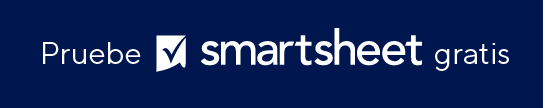 PLANTILLA DE AUTOEVALUACIÓN DE HABILIDADES DEL PERSONAL                           RENUNCIATodos los artículos, las plantillas o la información que proporcione Smartsheet en el sitio web son solo de referencia. Mientras nos esforzamos por mantener la información actualizada y correcta, no hacemos declaraciones ni garantías de ningún tipo, explícitas o implícitas, sobre la integridad, precisión, confiabilidad, idoneidad o disponibilidad con respecto al sitio web o la información, los artículos, las plantillas o los gráficos relacionados que figuran en el sitio web. Por lo tanto, cualquier confianza que usted deposite en dicha información es estrictamente bajo su propio riesgo.NOMBREDEPARTAMENTO/UNIDADTRABAJO/ROLÁREAS DE AUTOEVALUACIÓNMuy de acuerdoUn poco en desacuerdoEn desacuerdoNOTASConocimientos específicos del trabajo 
Poseo y aplico la experiencia, los conocimientos y los antecedentes para lograr resultados sólidos. Trabajo de manera efectiva y eficiente.Habilidades específicas del trabajo 
Demuestro la aptitud y competencia para llevar a cabo mis responsabilidades laborales. COMPETENCIASCOMPETENCIASCOMPETENCIASCOMPETENCIASCOMPETENCIASCapacidad de adaptación 
Soy flexible y receptivo con respecto a las nuevas ideas y enfoques. En respuesta a eventos inesperados y a las demandas fluctuantes de mi trabajo, me adapto fácilmente a los planes, objetivos, acciones y prioridades.Colaboración
Cultivo relaciones positivas. Estoy dispuesto a aprender de los demás. Comunicación 
Transmito mis pensamientos de manera clara y respetuosa. Demuestro habilidades de escucha efectivas.Resultados 
Identifico objetivos que están alineados con la dirección estratégica de la organización y logro los resultados en consecuencia. Supero dificultades significativas para alcanzar esos objetivos. Iniciativa 
Anticipo necesidades, resuelvo problemas y tomo medidas, todo sin instrucciones explícitas. Tomo la iniciativa de descubrir nuevos desafíos laborales y ayudar a dar forma a los eventos que conducen al éxito de la organización.Desarrollo 
Estoy comprometido a 
mejorar mis conocimientos y habilidades. Crecimiento
Soy proactivo en la identificación de áreas para el desarrollo propio. Comparta con nosotros cualquier pensamiento o detalle adicional sobre la evaluación de sus habilidades. Comparta con nosotros cualquier pensamiento o detalle adicional sobre la evaluación de sus habilidades. Comparta con nosotros cualquier pensamiento o detalle adicional sobre la evaluación de sus habilidades. Comparta con nosotros cualquier pensamiento o detalle adicional sobre la evaluación de sus habilidades. Comparta con nosotros cualquier pensamiento o detalle adicional sobre la evaluación de sus habilidades. 